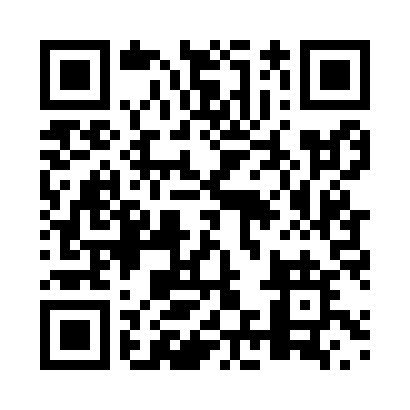 Prayer times for Ormond, Ontario, CanadaMon 1 Jul 2024 - Wed 31 Jul 2024High Latitude Method: Angle Based RulePrayer Calculation Method: Islamic Society of North AmericaAsar Calculation Method: HanafiPrayer times provided by https://www.salahtimes.comDateDayFajrSunriseDhuhrAsrMaghribIsha1Mon3:225:191:066:288:5210:482Tue3:235:191:066:288:5210:483Wed3:245:201:066:288:5210:474Thu3:255:201:066:288:5210:465Fri3:265:211:066:288:5110:466Sat3:285:221:066:278:5110:457Sun3:295:231:076:278:5010:448Mon3:305:231:076:278:5010:439Tue3:315:241:076:278:4910:4210Wed3:335:251:076:278:4910:4111Thu3:345:261:076:268:4810:4012Fri3:355:271:076:268:4810:3913Sat3:375:271:076:268:4710:3814Sun3:385:281:086:268:4610:3615Mon3:405:291:086:258:4610:3516Tue3:415:301:086:258:4510:3417Wed3:435:311:086:248:4410:3218Thu3:445:321:086:248:4310:3119Fri3:465:331:086:248:4210:2920Sat3:475:341:086:238:4110:2821Sun3:495:351:086:238:4010:2622Mon3:505:361:086:228:3910:2523Tue3:525:371:086:218:3810:2324Wed3:545:381:086:218:3710:2225Thu3:555:391:086:208:3610:2026Fri3:575:401:086:208:3510:1827Sat3:595:421:086:198:3410:1728Sun4:005:431:086:188:3310:1529Mon4:025:441:086:188:3210:1330Tue4:045:451:086:178:3010:1131Wed4:065:461:086:168:2910:09